Приложение 1 к                                                                                                Постановлению Администрации  муниципального образования Иркутского района                                                                                         №    от  «    »              2024 г.      СХЕМА РАСПОЛОЖЕНИЯ  ГРАНИЦ  ПУБЛИЧНОГО СЕРВИТУТАЗаместитель Мэра по жизнеобеспечению                                                Ю.Р. ВитерПлощадь устанавливаемого публичного сервитута – 66м2Площадь устанавливаемого публичного сервитута – 66м2Площадь устанавливаемого публичного сервитута – 66м2Публичный сервитут испрашивается на земельном участке с кадастровым номером 38:06:140205:215 – 12м2Публичный сервитут испрашивается на земельном участке с кадастровым номером 38:06:140205:215 – 12м2Публичный сервитут испрашивается на земельном участке с кадастровым номером 38:06:140205:215 – 12м2Публичный сервитут испрашивается на земельном участке с кадастровым номером 38:06:140205:219 – 13м2Публичный сервитут испрашивается на земельном участке с кадастровым номером 38:06:140205:219 – 13м2Публичный сервитут испрашивается на земельном участке с кадастровым номером 38:06:140205:219 – 13м2Публичный сервитут испрашивается на землях государственная собственность, на которые не разграничена (в границах населенного пункта п. Дзержинск) – 41 м2Публичный сервитут испрашивается на землях государственная собственность, на которые не разграничена (в границах населенного пункта п. Дзержинск) – 41 м2Публичный сервитут испрашивается на землях государственная собственность, на которые не разграничена (в границах населенного пункта п. Дзержинск) – 41 м2Обозначение характерных точек границКоординаты, мКоординаты, мОбозначение характерных точек границXY123н1383908,193341594,54н2383907,933341595,50н3383906,983341595,26н4383907,223341594,29н1383908,193341594,54---н5383880,413341586,91н6383880,153341587,87н7383879,193341587,61н8383879,453341586,64н5383880,413341586,91---н9383855,293341579,55н10383855,003341580,50н11383854,043341580,21н12383854,343341579,24н9383855,293341579,55---н13383776,813341556,21н14383776,553341557,18н15383775,593341556,93н16383775,843341555,96н13383776,813341556,21---н17383918,653341685,61н18383918,423341686,59н19383917,443341686,36н20383917,683341685,38н17383918,653341685,61---н21383895,993341679,17н22383895,703341680,12н23383894,743341679,84н24383895,023341678,88н21383895,993341679,17---н25383872,013341671,82н26383871,743341672,78н27383870,783341672,52н28383871,053341671,56н25383872,013341671,82---н29383847,983341664,48н30383847,743341665,45н31383846,783341665,21н32383847,023341664,23н29383847,983341664,48---н33383823,933341657,20н34383823,683341658,16н35383822,723341657,90н36383822,973341656,94н33383823,933341657,20---н37383799,693341649,70н38383799,423341650,66н39383798,473341650,40н40383798,733341649,43н37383799,693341649,70---н41383966,213341633,86н42383965,893341634,82н43383964,943341634,49н44383965,273341633,54н41383966,213341633,86---н45384000,043341556,45н46383999,473341560,03н47383998,493341559,87н48383999,063341556,29н45384000,043341556,45---н49383972,113341614,92н50383971,633341615,79н51383968,523341614,13н52383968,983341613,27н49383972,113341614,92---н53383955,653341667,86н54383954,673341667,64н55383955,753341662,92н56383956,733341663,14н53383955,653341667,86---н57383774,423341642,84н58383774,783341641,90н59383778,083341643,17н60383777,723341644,11н57383774,423341642,84---н61383817,403341569,58н62383817,723341568,64н63383822,233341570,14н64383821,913341571,08н61383817,403341569,58---н65383939,443341605,08н66383939,783341604,14н67383944,043341605,69н68383943,723341606,63н65383939,443341605,08---н69383989,493341592,76н70383988,853341593,54н71383987,003341592,02н72383987,643341591,24н69383989,493341592,76---н73384004,873341552,82н74384004,783341553,69н75384003,953341556,73н76384003,873341556,95н77383999,163341555,85н78384000,143341551,71н73384004,873341552,82---н79383948,343341690,30н80383946,973341694,42н81383945,763341694,66н82383943,873341693,70н83383944,333341692,82н84383946,153341693,75н85383947,403341689,98н79383948,343341690,30Система координат МСК -38, зона 3  Система координат МСК -38, зона 3  Система координат МСК -38, зона 3  Площадь, кв.м.Цель установления публичного сервитута66 м2для прокладки, переустройства, переноса инженерных коммуникаций, их эксплуатации в границах полос отвода и придорожных полос автомобильных дорог  при  эксплуатации объекта электросетевого хозяйства: «ВЛ 0,4 кВ от ТП-2072 ул. Ивановская,ул. Летняя,ул. Западная до ул. Дорожная 35»СХЕМА РАСПОЛОЖЕНИЯ  ГРАНИЦ  ПУБЛИЧНОГО СЕРВИТУТА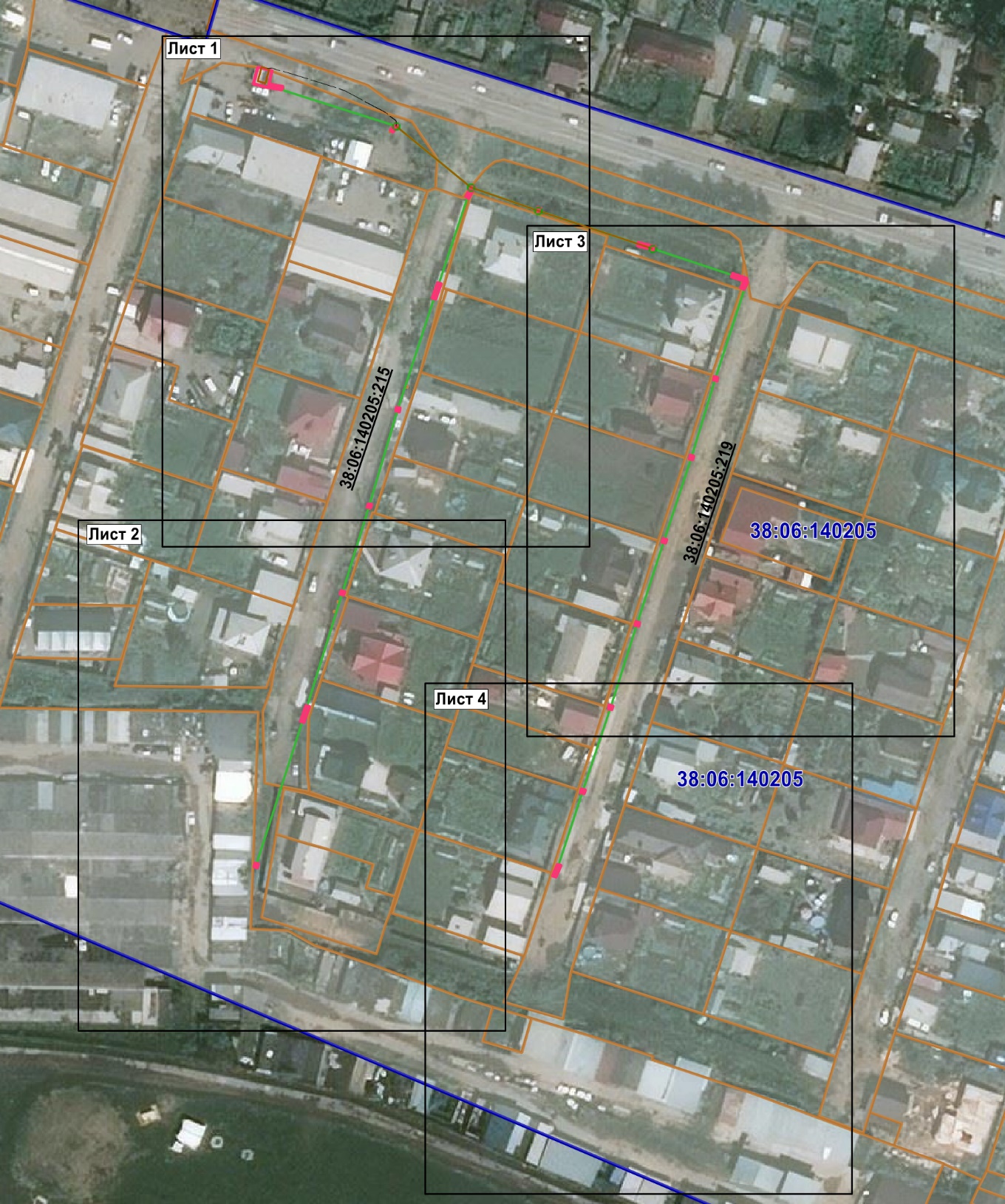 Масштаб 1:1500        Условное обозначение:               -- граница образуемой части  земельного участка (проектные границы публичного сервитута);               -- граница земельного участка, сведения о котором внесены в ЕГРН;         38:06:140205 – кадастровый номер квартала          38:06:140205:215 – кадастровый номер земельного участка;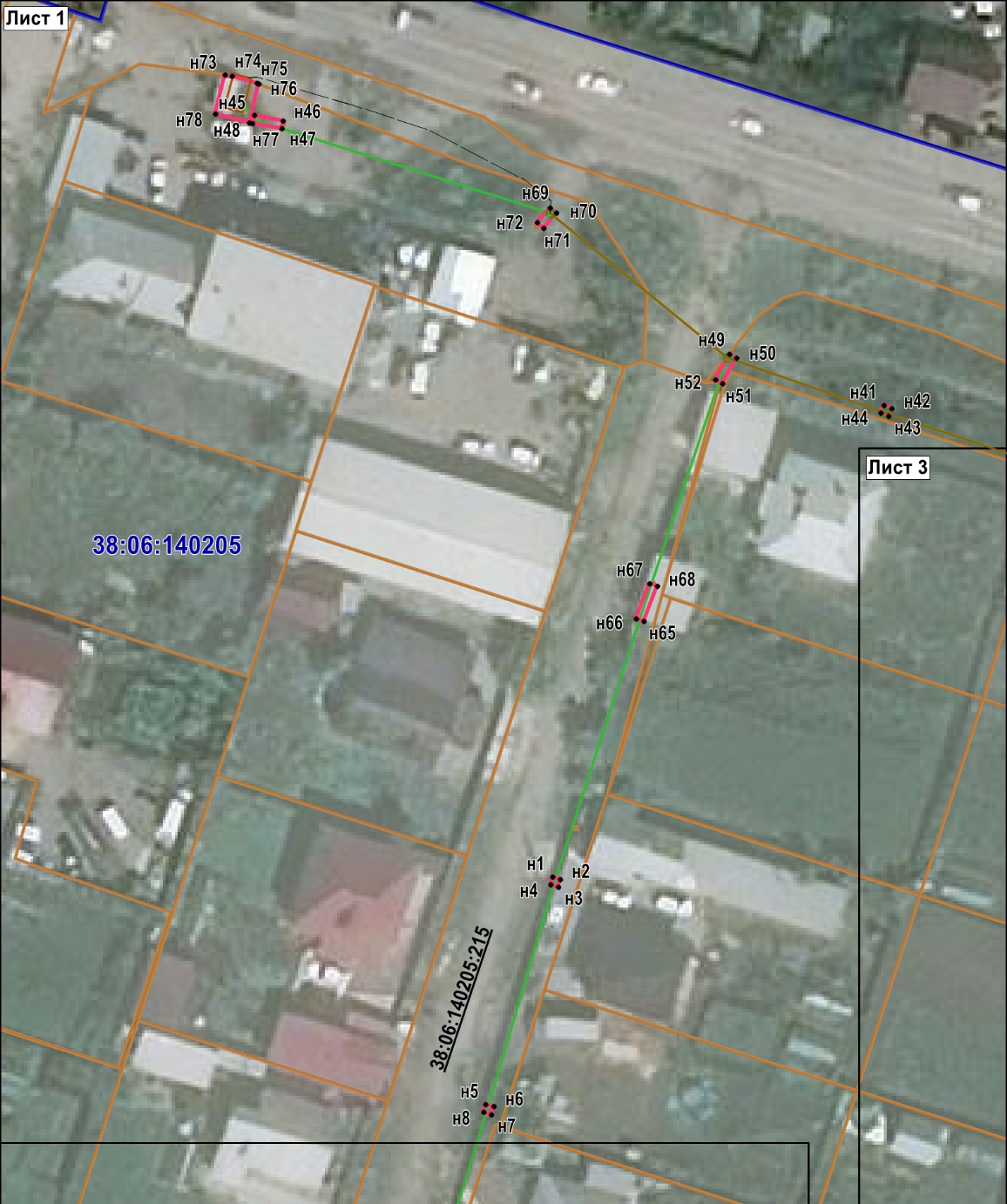 Масштаб 1:1500        Условное обозначение:               -- граница образуемой части  земельного участка (проектные границы публичного сервитута);               -- граница земельного участка, сведения о котором внесены в ЕГРН;         38:06:140205 – кадастровый номер квартала          38:06:140205:215 – кадастровый номер земельного участка;            н1 – поворотная точка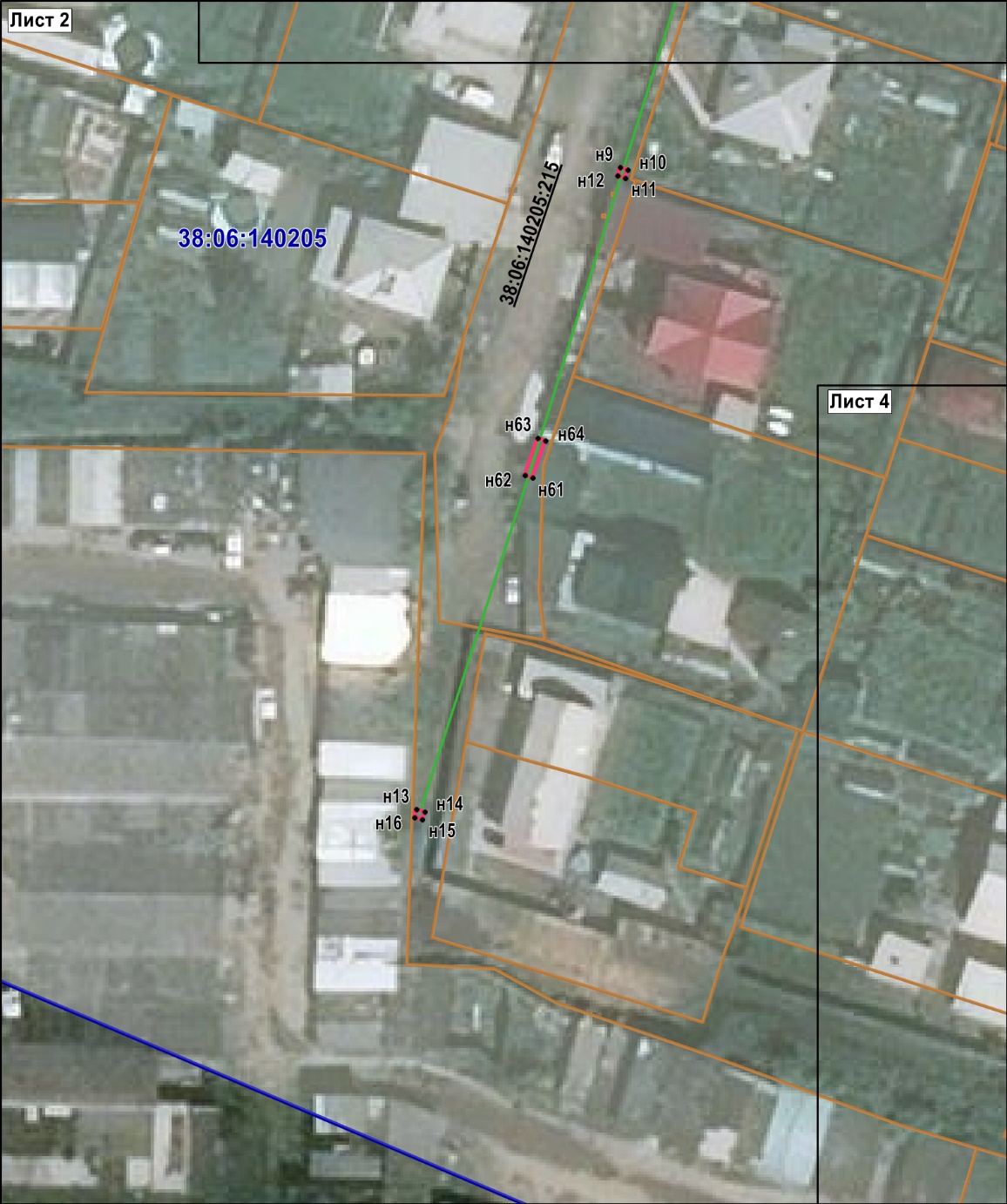 Масштаб 1:1500        Условное обозначение:               -- граница образуемой части  земельного участка (проектные границы публичного сервитута);               -- граница земельного участка, сведения о котором внесены в ЕГРН;         38:06:140205 – кадастровый номер квартала          38:06:140205:215 – кадастровый номер земельного участка;            н1 – поворотная точка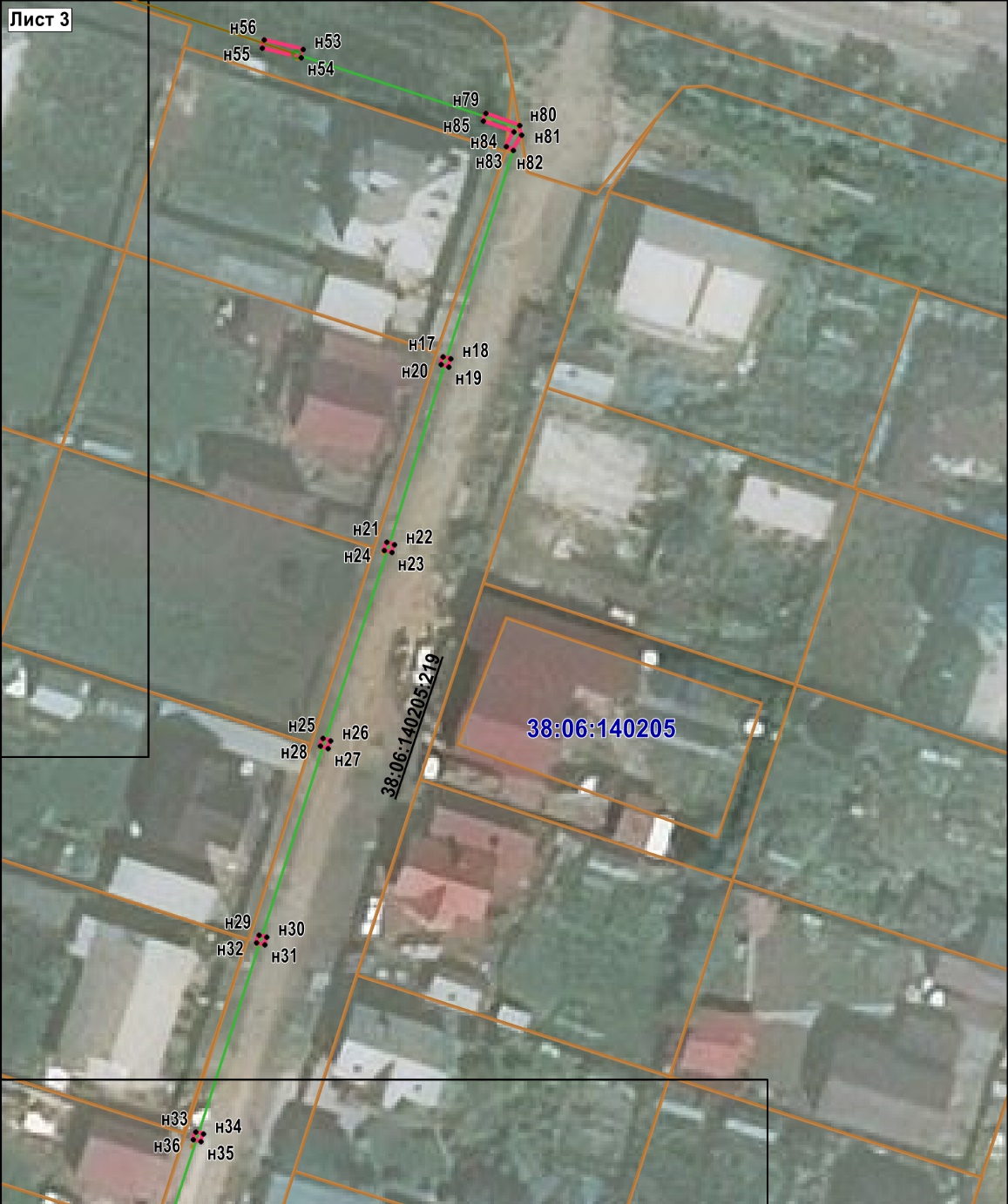 Масштаб 1:1500        Условное обозначение:               -- граница образуемой части  земельного участка (проектные границы публичного сервитута);               -- граница земельного участка, сведения о котором внесены в ЕГРН;         38:06:140205 – кадастровый номер квартала          38:06:140205:219 – кадастровый номер земельного участка;            н1 – поворотная точка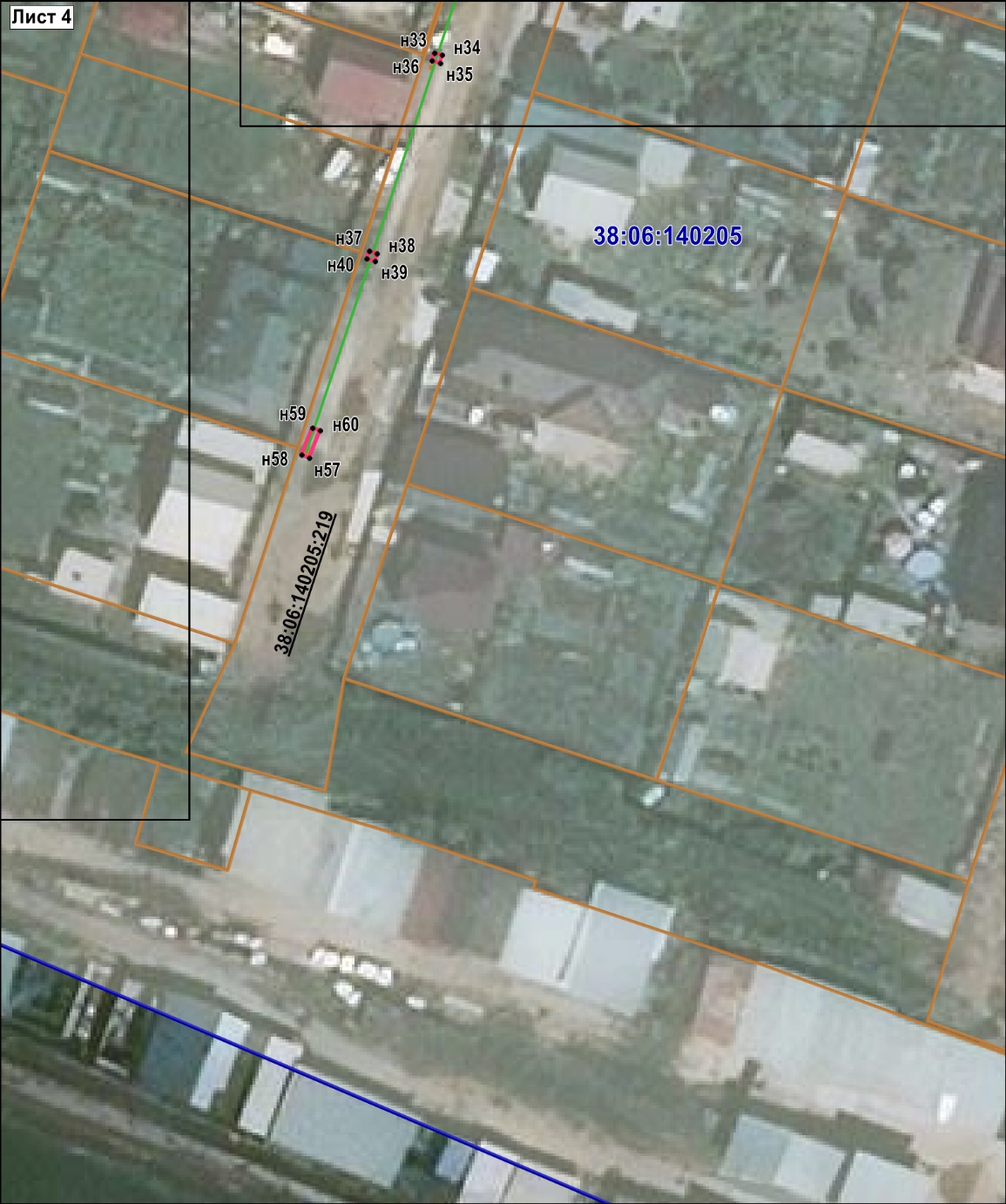 Масштаб 1:1500        Условное обозначение:               -- граница образуемой части  земельного участка (проектные границы публичного сервитута);               -- граница земельного участка, сведения о котором внесены в ЕГРН;         38:06:140205 – кадастровый номер квартала          38:06:140205:219 – кадастровый номер земельного участка;            н1 – поворотная точка